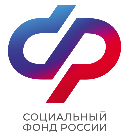 Пресс-релизВ Орловской области более 38 тысяч граждан перешли на электронную трудовую книжку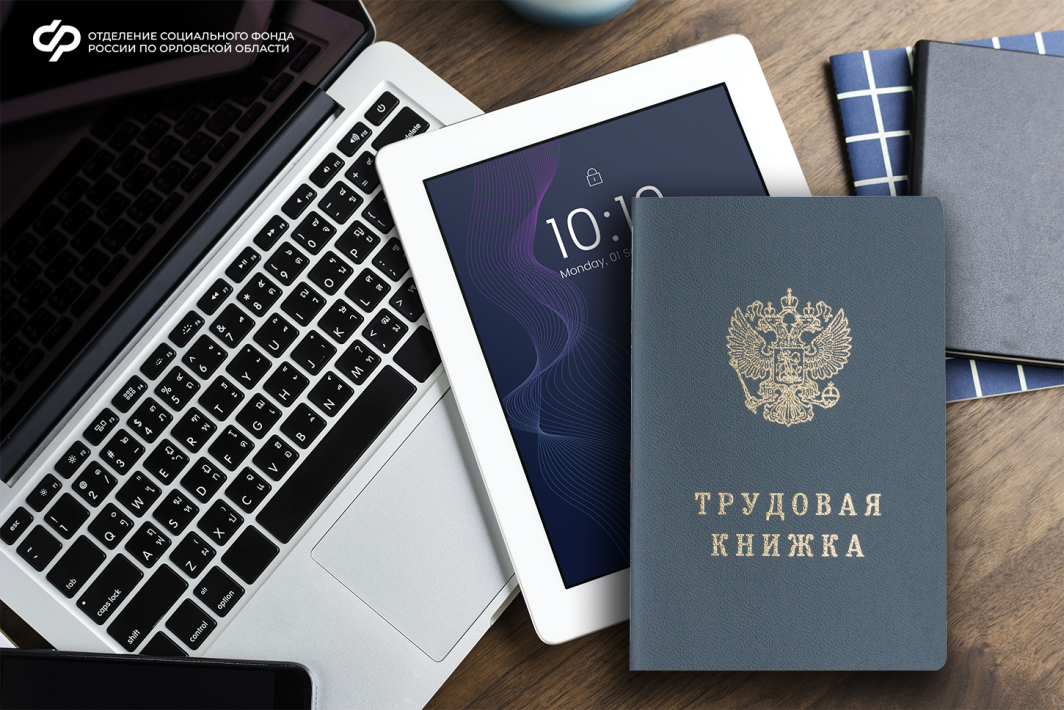 Число орловчан, которые на текущий день сделали выбор в пользу электронной трудовой книжки (ЭТК), превысило 38 тысяч. Отделение Социального фонда России по Орловской области напоминает, что сведения в ЭТК формируются на основании информации, предоставленной работодателями в Социальный фонд. В случае, если в электронной трудовой обнаружены ошибки, необходимо обратиться к своему работодателю или направить в СФР заявление о корректировке сведений, содержащихся на индивидуальном лицевом счете. Заполнить заявление можно дистанционно на портале Госуслуг или подать лично в клиентской службе ОСФР по Орловской области."Сотрудники нашего Отделения с самого начала появления электронной трудовой перешли на этот формат ведения, оценив ее преимущества. Кадровику не нужно хранить бумажный вариант трудовой, а у работника в любое время есть постоянный доступ к сведениям о своей работе, которые, кстати, в информационных ресурсах СФР под высокой степенью безопасности находятся," - отмечает управляющий ОСФР по Орловской области Анна Елисеева.Важно! Изменение способа ведения сведений о трудовой деятельности производится только с согласия гражданина. Можно и дальше продолжать вести бумажную трудовую книжку, а при переходе на цифровой формат необходимо подать соответствующее заявление в кадровую службу работодателя. С 2021 года впервые устроившиеся на работу имеют только электронную трудовую.Напомним, электронный формат ведения сведений о трудовой деятельности пришел на смену бумажному варианту в январе 2020 года. А всего за 4 года количество владельцев электронной книжки в регионе выросло на 31 тысячу.Отделение Социального фонда России по Орловской области302026, г. Орел, ул. Комсомольская, 108, телефон: (486-2) 72-92-41, факс 72-92-07